Движение и неполная занятость работников организаций Республики Тыва 
в 2019 году*
(по организациям, не относящимся к субъектам малого предпринимательства, 
средняя численность работников которых превышает 15 человек)В 2019 году численность принятых работников организаций составила 
18820 человек, из них на дополнительно введенные (созданные) 
рабочие места – 667 человек. Из организаций республики выбыло 
по различным причинам 18823 человека, из них 13926 человек, или 74 процента уволились по собственному желанию.Коэффициент восполнения работников (отношение числа принятых работников к выбывшим по различным основаниям) в 2019 году составил 
100 процентов (в 2018 году – 100,8 процента). Наибольшая численность принятых работников по отношению к выбывшим наблюдалась в торговле оптовой и розничной; ремонте автотранспортных средств 
и мотоциклов (189,2 процента), предоставлении прочих видов услуг 
(142,1 процента), деятельности в области культуры, спорта, организации досуга и развлечений (127,9 процента).В отпусках без сохранения заработной платы по письменному заявлению работника находилось 2878 человек (больше на 4,8 процента, 
чем в 2018 году). В структуре численности работников, находящихся 
в отпусках без сохранения заработной платы, наибольшая доля отмечена 
в деятельности в области здравоохранения и социальных услуг (31,7 процента), образовании (17,3 процента) и государственном управлении и обеспечении военной безопасности; социального обеспечения (13 процентов).К концу 2019 года в организации республики на вакантные рабочие места требовалось 911 человек (на 2,4 процента больше по сравнению 
с 2018 годом), или 1,5 процента списочной численности работников организаций. Наиболее значительная потребность в работниках сложилась 
в деятельности по операциям с недвижимым имуществом и в деятельности 
в области информации и связи (11,7 процента и 4 процента списочной численности работников соответствующих видов экономической деятельности).* В отдельных случаях незначительные расхождения между итогом и суммой слагаемых объясняются округлением данных.Адрес для направления запросов от СМИ: P24_pressa@gks.ruПрисоединяйтесь к нашим пабликам и узнавайте новости самыми первыми:www.vk.com/krasnoyarskstat www.facebook.com/krasnoyarskstat https://zen.yandex.ru/id/5b4caf6d3ff35400a714edd228. 02. 2020 г.Пресс-служба Красноярскстата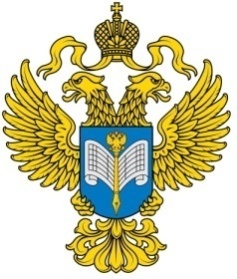 